....................................................................................................................... 	              	3 Rue Dieudonné Costes BP 40348 75625 Paris cedex 13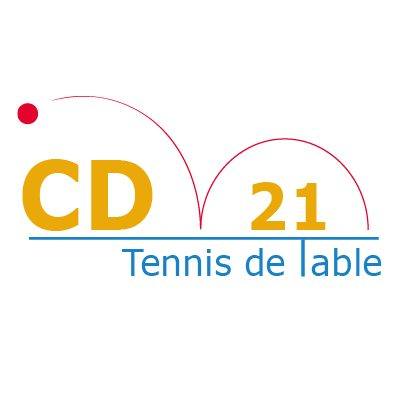 						............*** 2ème TOUR  SAMEDI 03 DECEMBRE 2022 ***POUR TOUTES LES CATEGORIES Salle Désiré NisardRue de la Forgeotte – 21400 CHATILLON sur SEINE16 tables                          JUGE-ARBITRE : François DOS REIS – Tél : 06.87.02.94.83                                                            Frédéric PERRAUT – Tél : 07.50.06.82.59                                                              Assisté du Comité de Côte d’OrHoraire d’appel pour les BENJAMINS - MINIMES – CADETS - JUNIORS : 9 h 00Début de la compétition : 9h30Horaire d’appel pour les SENIORS : 13h00Début de la compétition : 14h00            AUCUNE INTERRUPTION LE MIDI - BUFFET ET BUVETTE                                  En cas de forfait prévenir avant le jeudi 01 Décembre.                                                  M. François DOS DEIS pour les jeunes                                                                    Tél : 06.87.02.94.83                                                 M. Frédéric PERRAUT pour les adultes                                                                     Tél : 07.50.06.82.59                                                                          sportive@cdtt21.fr                                                                                 Merci de prévenir de votre absence le juge arbitre avant le jeudi 18h00 concernant le tour en question Siège : 48 Boulevard de  21000 DIJONComite21tt@orange.fr